((Musterbrief an Einwohner der Gemeinde))((Gelb markiert: pro Gemeinde individuell erfassen))Gemeinde XY, DatumAb 1. Januar 2017 können in Gemeinde XY Speisereste aus Haushalten zusammen mit dem restlichen Grüngut (Garten- und Küchenabfälle) entsorgt werden. Das gesammelte Grüngut wird in der neuen Vergärungsanlage der KEWU AG in Krauchthal verwertet. Aus dem Vergärungsprozess resultieren Biostrom und durch Weiterverarbeitung Kompostprodukte. Die Energie, welche in den wertvollen Speiseresten steckt, wird so zurückgewonnen. Nicht nur Sie profitieren, indem bei Ihnen weniger Abfall anfällt, sondern auch die Umwelt, da aus dem Abfall ökologischer Strom und natürlicher Dünger produziert wird.Was bedeutet das konkret für Sie?Die wichtigsten Informationen finden Sie im beiliegenden Flyer «Speisereste in die Grünabfuhr».Die Grünabfälle sind zwingend in maschinell leerbaren Grüngutcontainern aus Kunststoff mit mindestens 140 Litern Volumen bereitzustellen. Die Gemeinde Bolligen entsorgt Grünabfälle ausschliesslich in Containern der Normgrössen 140 Liter, 240 Liter und 770/800 Liter. Bitte berücksichtigen Sie bei Ihrer Wahl, dass Container, deren Inhalt den Deckel überragt, nicht geleert werden.Geben Sie Ihr Grüngut stets in den dafür vorgesehenen und mit einem entsprechenden Aufkleber gekennzeichneten Container. Bitte beachten Sie, dass neben dem Container platzierte Abfälle nicht mitgenommen werden. Aufkleber für Grüngutcontainer können Sie gratis auf der Bauverwaltung beziehen.Wegen gesetzlicher Vorschriften ist es Gastronomiebetrieben nicht erlaubt, Speiseabfälle mit der Grünabfuhr zu entsorgen.Gerne können Sie Ihren Grüngutcontainer im Rahmen einer Sammelbestellung erwerben, welche die Bauverwaltung im Spätsommer/Herbst organisiert. Dabei profitieren Sie von vergünstigten Preisen. Die Detailinformationen zur Sammelbestellung folgen in einem separaten Schreiben.Die Grünabfuhr findet wie bis anhin statt (für Bolligen und Habstetten: Während den Monaten Dezember, Januar und Februar alle zwei Wochen; von März bis und mit November wöchentlich / für die oberen Gemeindegebiete inklusive Flugbrunnen zusammen mit dem brennbaren Kehricht). Die konkreten Abfuhrdaten entnehmen Sie dem jährlich erscheinenden Abfuhrkalender.Die Grüngutsammlung wird wie bisher über die jährlich zu entrichtende Kehrichtgrundgebühr finanziert. Es entstehen für Sie somit keine zusätzlichen Kosten in Form von Gebührenmarken oder sonstigen Gebühren.Wir sind überzeugt, dass diese ökologische, ressourcenschonende und praktische Art der ganzheitlichen Grünabfuhr Zukunft hat, und freuen uns auf Ihr Mitmachen. Haben Sie noch Fragen? Wir helfen Ihnen gerne weiter.An die Einwohnerinnen und Einwohnerder Gemeinde XYDie Gemeinde XY optimiert die Grünabfuhr – Ab 1. Januar 2017 können neu Speisereste entsorgt werden!Sehr geehrte Damen und Herren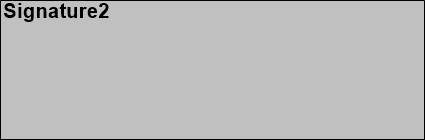 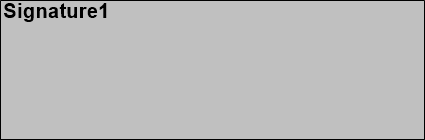 Beilage: Flyer «Speisereste in die Grünabfuhr»